COURSE REGISTRATION FORM – REGULATION 2016/2016A/2018/2018A/2022The students are requested to furnish the details of the courses registered for the current semesterDETAILS OF CURRENT SEMESTER - REGULAR COURSESDETAILS OF REAPPEARANCE(ARREARS) / WITHDRAWAL COURSES(Both Theory and Practical Courses)DETAILS OF DROPPED COURSESDETAILS OF INTERNSHIP COMPLETED (IF ANY IN PREVIOUS SEMESTER)The details furnished by me are correct to the best of my knowledge. Signature of the studentVerified the details furnished by the student. Also confirm that there is no repetition of course(s) up to the current semester, for the above candidate.Signature of the Faculty Advisor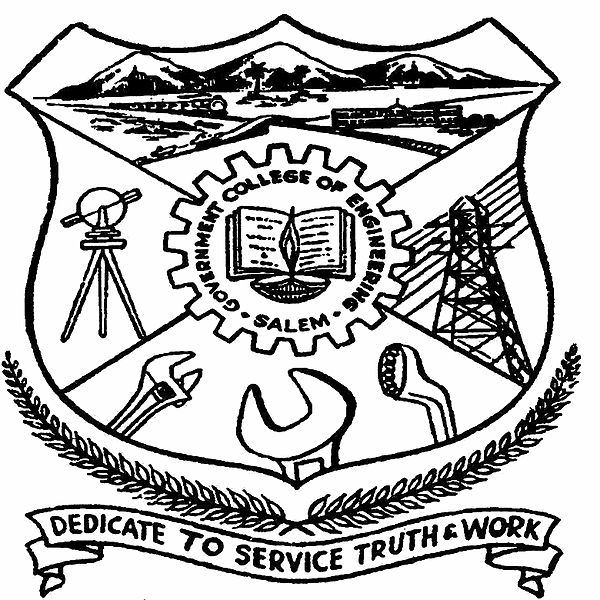 GOVERNMENT COLLEGE OF ENGINEERING, SALEM – 636 011(An Autonomous Institution Affiliated to Anna University, Chennai)OFFICE OF CONTROLLER OF EXAMINATIONSRegister Number Name of the studentDegree B.E (Full Time)/ B.E(Part Time) / M.EProgramme(Branch)Year of AdmissionCurrent SemesterTotal credit earned till previous semesterMobile No. (Active)S.No.Course CodeCourse TitleNo. of CreditsMention Core/ElectiveTheory Courses (includes Regular/Honours/Minor Degree)Theory Courses (includes Regular/Honours/Minor Degree)Theory Courses (includes Regular/Honours/Minor Degree)Theory Courses (includes Regular/Honours/Minor Degree)Theory Courses (includes Regular/Honours/Minor Degree)12345678910Practical Courses / Seminar/ Project etc.,Practical Courses / Seminar/ Project etc.,Practical Courses / Seminar/ Project etc.,Practical Courses / Seminar/ Project etc.,Practical Courses / Seminar/ Project etc.,12345Additional Courses (Applicable for Transferred /Lateral Entry students)Additional Courses (Applicable for Transferred /Lateral Entry students)Additional Courses (Applicable for Transferred /Lateral Entry students)Additional Courses (Applicable for Transferred /Lateral Entry students)Additional Courses (Applicable for Transferred /Lateral Entry students)1234S.No.Course CodeCourse TitleNo. of CreditsMention RA / WD12345678910S.No.Course CodeCourse TitleNo. of CreditsMention PE/OE1234S.No.Name of the companyDuration in weeksDateDateS.No.Name of the companyDuration in weeksFromTo12345